Max Rady College of Medicine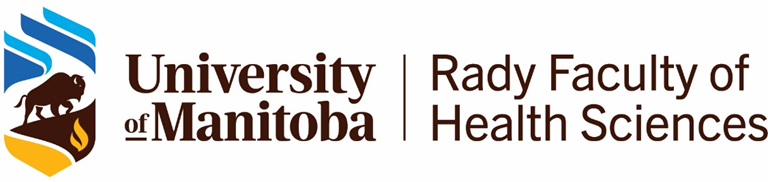 Department of INSERT DATEDr Kurt Skakum
260 Brodie Centre 727 McDermot AvenueWinnipeg, Manitoba   R3E 3P5Dear Dr Skakum,RE: INSERT TRAINEE NAMEDr. INSERT TRAINEE NAME began residency in the INSERT PROGAM NAME at the University of Manitoba on INSERT DATE OF TRANSFER
Dr. INSERT TRAINEE NAME transferred from INSERT PROGRAM to INSERT PROGRAM. They transferred with INSERT NUMBER OF BLOCKS OF CREDIT including the following: (provide a detailed list of the amount of credit). Dr. INSERT TRAINEE NAME’s projected PGYX advancement date will be INSERT DATE. The projected completion of training date will be INSERT DATE. 
Should you require other information, please contact INSERT NAME and CONTACT INFORMATION.Sincerely,PROGRAM DIRECTOR SIGNATURE	